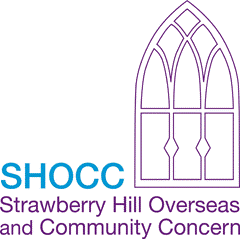 APPLICATION FORM FOR PROJECT FUNDINGPlease read the attached criteria prior to completing this form.  Please note that applicants must have close links with St Mary’s University in order to be eligible for funding.Please complete in typescript throughout.1/	Name, address, telephone number and email2/	Title of project/activity for which funding is being sought3/	Include here evidence of links with St Mary’s University	(e.g. through a staff member, former or current student(s)4/	Description of project/activityPlease provide a clear summary, stating what project/activity you are applying for.  Include details of the work to be undertaken, the timescale of the project (and timetable for expenditure of funds, if significantly different) and the benefit/impact of this work to the community.	5/ 	Costs6/	Other support/fundingDo you have, or are you planning to apply for, any other funding to support this project?  If so, please supply details.7/	RefereePlease provide the name, address and email of ONE independent referee who we can approach for a reference if necessary.FOR OFFICE USE ONLYProject Name:Project Number:DecisionDate: ITEM:COST:TOTAL: